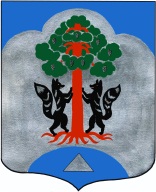                                             АДМИНИСТРАЦИЯ                    МО СОСНОВСКОЕ СЕЛЬСКОЕ ПОСЕЛЕНИЕ                  МО ПРИОЗЕРСКИЙ МУНИЦПАЛЬНЫЙ РАЙОН                                     ЛЕНИНГРАДСКОЙ ОБЛАСТИ                                              Постановление  От 31.03.2015  года  № 190  Об утверждении  проекта краткосрочного  муниципального плана реализации   Региональной программы капитального   ремонта общего имущества в  многоквартирных домах   МО Сосновское сельское поселение   МО Приозерский муниципальный район   Ленинградской области на 2016год     Во исполнение части 7 статьи 168 Жилищного кодекса Российской Федерации, областного закона от 29 ноября 2013 года № 82-оз  «Об отдельных вопросах организации и проведения капитального ремонта общего имущества в многоквартирных домах, расположенных на территории Ленинградской области», в соответствии с пунктами  4,6 и 10 «Порядка разработки и утверждения краткосрочных планов реализации Региональной программы капитального ремонта общего имущества в многоквартирных домах, расположенных на территории Ленинградской области, на 2014 – 2043 годы», утверждённого постановлением Правительства Ленинградской области  от 30 мая 2014 года № 218, администрация МО Сосновское сельское поселение МО Приозерский муниципальный район Ленинградской области  ПОСТАНОВЛЯЕТ:1. Утвердить проект краткосрочного муниципального плана реализации программы капитального ремонта в многоквартирных домах, расположенных на территории муниципального образования Сосновское сельское поселение  на 2016г. (Приложение 1).     2. Утвердить Проект реестра многоквартирных домов, которые подлежат капитальному ремонту, на территории муниципального  образования  Сосновское сельское поселение  на 2016год  (Приложение 2).      3.  Специалисту администрации Белько Н.В. проект краткосрочного муниципального плана реализации программы капитального ремонта в срок до 15.03.2015 года направить на согласование в комитет по жилищно-коммунальному хозяйству и транспорту Ленинградской области.     3.   Постановление вступает в силу со дня опубликования.   4. Опубликовать настоящее постановление в средствах массовой информации.   5.  Контроль за исполнением настоящего постановления оставляю за собой.Глава администрации МОСосновское сельское поселение:                                                                 А.Н.Соклаковсогласовано:Гермонина Н.Н.Коробова Г.Г.Дроботенко Н.Н.Разослано: дело-2, Прокуратура.-1, 1, отд. ЖКХ